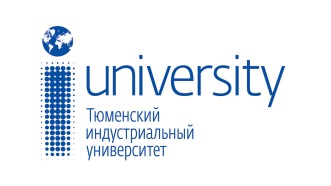 МИНОБРНАУКИ РОССИИФедеральное государственное бюджетное образовательное учреждение высшего образования«Тюменский индустриальный университет» (ТИУ)_________________ № _____________Начальнику управления по вопросам миграцииУМВД России по Тюменской областиполковнику полицииМамонтову Дмитрию НиколаевичуХОДАТАЙСТВО Федеральное государственное бюджетное образовательное учреждение высшего образования «Тюменский индустриальный университет» в лице __________________________, действующего на основании доверенности № _______ от _________ г., просит зарегистрировать гражданина ___________________________________________________                                                                                                                   (страна, Ф.И.О., год рождения)по месту пребывания по адресу __________________________________________________.Подпись